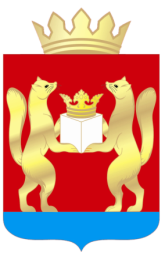 АДМИНИСТРАЦИЯ  ТАСЕЕВСКОГО  РАЙОНАП О С Т А Н О В Л Е Н И ЕО признании утратившим силу постановления администрации Тасеевского района от 08.11.2019 года №558 « Об утверждении административного регламента исполнения государственной функции исполнительными органами местного самоуправления Тасеевского района Красноярского края по переданным отдельным полномочиям по осуществлению контроля за эффективным использованием денежных средств, направленных из краевого бюджета в качестве поддержки субъектов агропромышленного комплекса края»В соответствии с Законом Красноярского края от 02.04.2020 № 9-3824 «О внесении изменений в Закон края «О наделении органов местного самоуправления муниципальных районов отдельными государственными полномочиями по решению вопросов поддержки сельскохозяйственного производства», приказом министерства сельского хозяйства и торговли Красноярского края от 24.08.2020 № 536-о «О признании утратившим силу пункта 1 приказа министерства сельского хозяйства и торговли Красноярского края от 23.08.2018  № 491-о «Об утверждении  Типового административного регламента исполнения государственной функции исполнительными органами местного самоуправления муниципальных районов края по переданным отдельным государственным полномочиям по осуществлению контроля за эффективным использованием денежных средств, направленных в качестве государственной поддержки, субъектов агропромышленного комплекса края», соглашением об осуществлении отдельных государственных полномочий по решению вопросов поддержки сельскохозяйственного производства от 02.07.2020 № 35, статьями 28, 46, 48 Устава Тасеевского района Красноярского Края, ПОСТАНОВЛЯЮ:           1.Признать утратившим силу постановление  администрации Тасеевского района от 08.11.2019 №558 «Об утверждении административного регламента исполнения государственной функции исполнительными органами местного самоуправления Тасеевского района Красноярского края по переданным отдельным полномочиям по осуществлению контроля за эффективным использованием денежных средств, направленных из краевого бюджета в качестве поддержки субъектов агропромышленного комплекса края».2.Опубликовать постановление на официальном сайте администрации Тасеевского района. 3.Контроль за выполнением постановления возложить на первого заместителя Главы администрации района Северенчука И.И.4.Постановление вступает в силу в день, следующий за днем его официального опубликования.Глава Тасеевского района                                                          О. А. Никаноров15.10.2020с. Тасеево                            № 419    